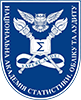 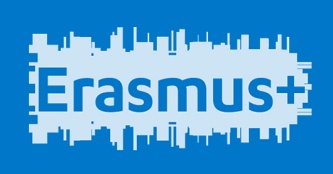 Application Form for Erasmus + KA107 Exchange program.Full paid scholarship by the EUAcademic Year 2016/ 2017APPLICANT’S PERSONAL DETAILS APPLICANT’S PERSONAL DETAILS 